Groep 3-8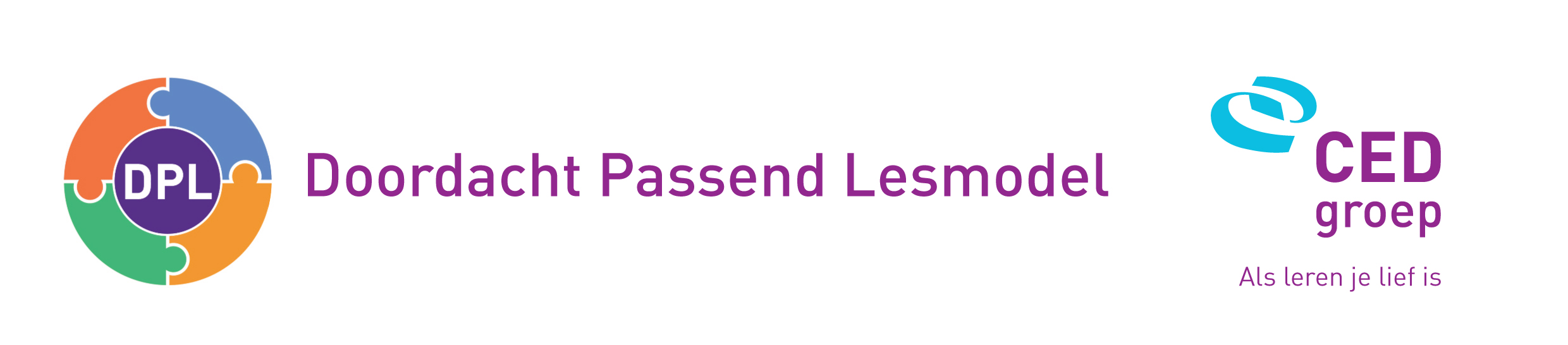 Leerkracht: Leerkracht: Leerkracht: Leerkracht: Groep: Groep: Groep: Groep: 1Start(Meestal)altijd(Meestal)niet 1.Heeft de les zichtbaar voorbereid  (materiaal, bord, differentiatie)2.Begint op tijd met de les3.De leerkracht heeft alle aandacht om te kunnen starten4.Geeft de start van de les duidelijk aan5.Er is een pakkende start6.Kiest de juiste voorkennis bij het lesdoel en betrekt leerlingen hierbij7.Benoemt het lesdoel8.Het lesdoel is concreet en meetbaar9.Benoemt succescriteria10.Visuele weergave van het doel in ik-taal11.Maakt de relatie tussen de voorkennis en het lesdoel duidelijk12.Maakt voor leerlingen de opbouw van de les inzichtelijk13.Geeft aan hoe om te gaan met instructie in arrangementen14.Geeft aan hoe om te gaan met verwerking in arrangementen15.Spreekt hoge verwachtingen uit2Interactieve Instructie1.De instructie(tijd) richt zich daadwerkelijk op het lesdoel2.De leerlingen worden geactiveerd met afwisselende werkvormen in de ik-wij-jullie en jij faseIk fase3.Onderwijst de belangrijke elementen uit het lesdoel4.Legt uit, doet voor en modelt 5.Gebruikt waar mogelijk echte materialen 6.Gebruikt heldere taal7.Bepaalt welke leerlingen zelfstandig verder kunnen op basis van data (niet voor nieuwe lesdoelen)Wij fase8.Instructie en begeleide inoefening wisselen elkaar af9.Stelt vragen over het proces10.Anticipeert op fouten en successen 11.Laat de verschillende stappen verwoorden12.Gebruikt verschillende vraagvormen waaronder ongevraagde beurten13.Speelt antwoorden terug aan de groep t.b.v. een grote betrokkenheid14.Differentieert met de vraagstelling aan de leerlingen15.Geeft leerlingen voldoende denktijd Jullie fase16.Laat leerlingen één of een aantal opdrachten samen uitvoeren17.Laat de leerlingen de aanpak verwoorden aan elkaarJij fase18.Checkt of de leerlingen de instructie begrepen hebben19.Bepaalt wie nog verlengde instructie nodig heeft of wie kan verwerken3Actieve verwerking1.Kiest voor taken die samenhangen met het doel van de les2.Geeft duidelijke uitleg van de opdrachten3.Maakt gewenste gedrag duidelijk4.Heeft duidelijke afspraken wanneer en hoe de leerlingen hulp mogen vragen en mogen samenwerken5.Maakt het gewenste gedrag visueel6.Geeft de te werken tijd visueel aan7.Refereert aan leerdoel en succescriteria8.Checkt of leerlingen echt aan het werk gaan volgens de afgesproken aanpak9.Geeft een korte startopdracht voor leerlingen aan de instructietafel10.Geeft tijdens het zelfstandig werken verlengde instructie aan de leerlingen met een intensief arrangement11.Zorgt voor meer ondersteuning met concrete materialen12.Herhaalt het modelen13.Stelt vragen die inzicht geven in het proces van leerlingen14.Geeft extra verdieping/verrijking m.b.t. de verwerking aan de leerlingen met een verdiept arrangement15.Bewaakt de werkhouding16.Bewaakt de leertijd17.Zorgt voor specifieke feedback tijdens de looprondes (op werk en werkhouding)18.Gebruikt waar wenselijk coöperatieve werkvormen bij het inoefenen19.Maakt duidelijk hoe leerlingen hun werk kunnen nakijken en corrigeren20.Zorgt voor zinvolle klaaropdracht per arrangement en geeft dit duidelijk aan4Einde van de les1.Houdt de nabespreking direct na de (in)oefening of de verwerking2.Laat leerlingen reflecteren over hun eigen bijdrage met betrekking tot het behalen van het doel3.Controleert of het lesdoel is behaald (3 arrangementen)4.Laat de leerlingen vertellen/ opschrijven/ meten wat goed en niet goed ging tijdens de les (proces, werkhouding)5.Geeft aan hoe deze leerlijn de volgende keer verder gaat6.Complimenteert de leerlingen met wat ze hebben geleerd